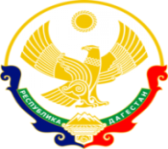 МИНИСТЕРСТВО ОБРАЗОВАНИЯ И НАУКИ РЕСПУБЛИКИ ДАГЕСТАНМКОУ «Бугленская СОШ имени Ш.И.Шихсаидова»Россия, республика Дагестан, 368210, Буйнакский район село Буглен, ул. Спортивная 6,  e-mail :buglen_school@mail.ru    ОГРН:1030500714793 ИНН:0507009667                              Информация    о мероприятиях, проведенных  в  МКОУ «Бугленская СОШ  имени Ш.И.Шихсаидова» посвященных Герою России Роману Филиппову.12.02.18.году в  Бугленской СОШ. имени Ш.И.Шихсаидова прошел общешкольный митинг посвященный Герою России Роману Филиппову. Совет Лидеров  «Мы будущее России»  провели радиолинейку, где рассказала о жизни и героической гибели Романа Филиппова, и почтили память минутой молчания.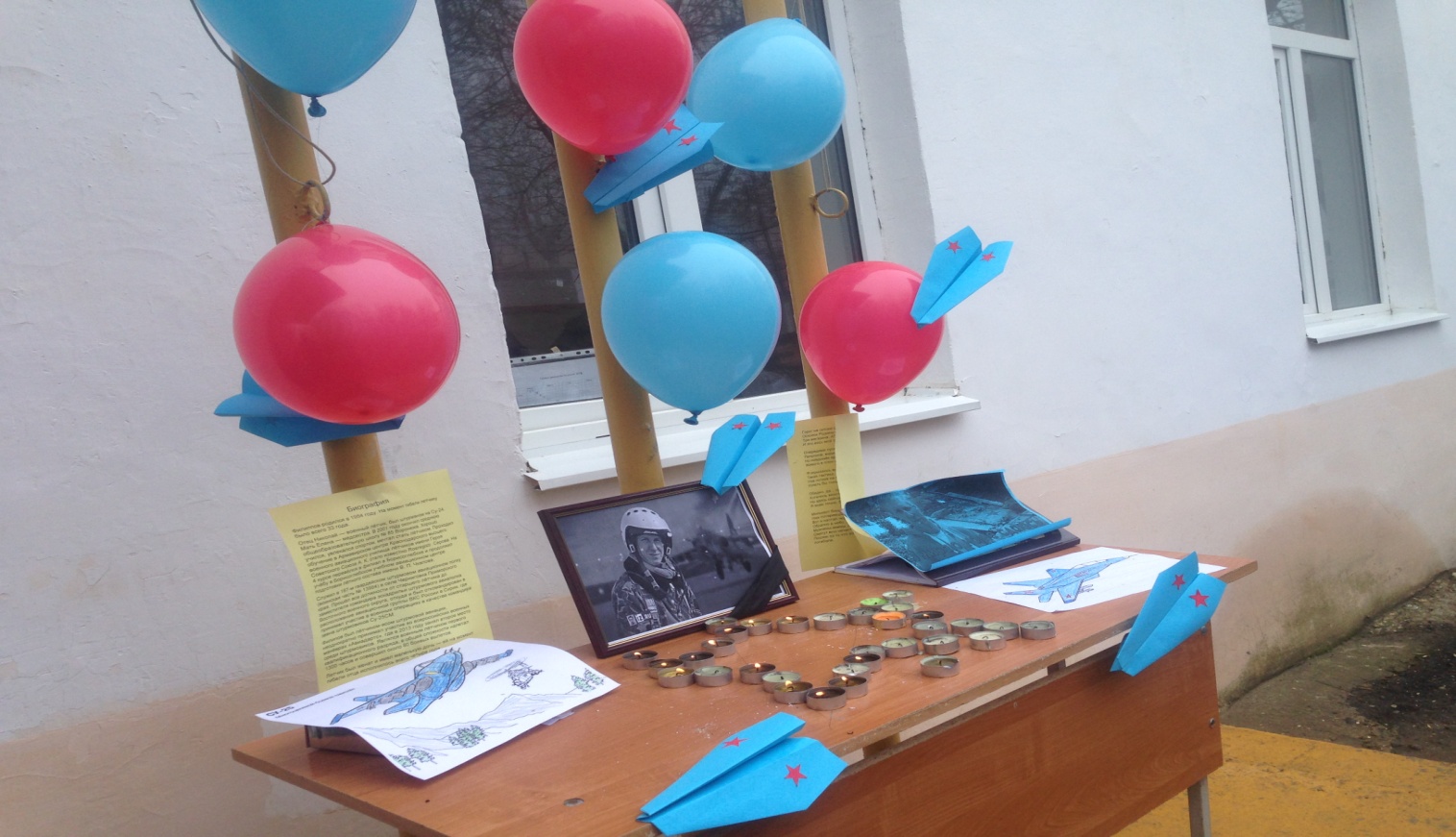 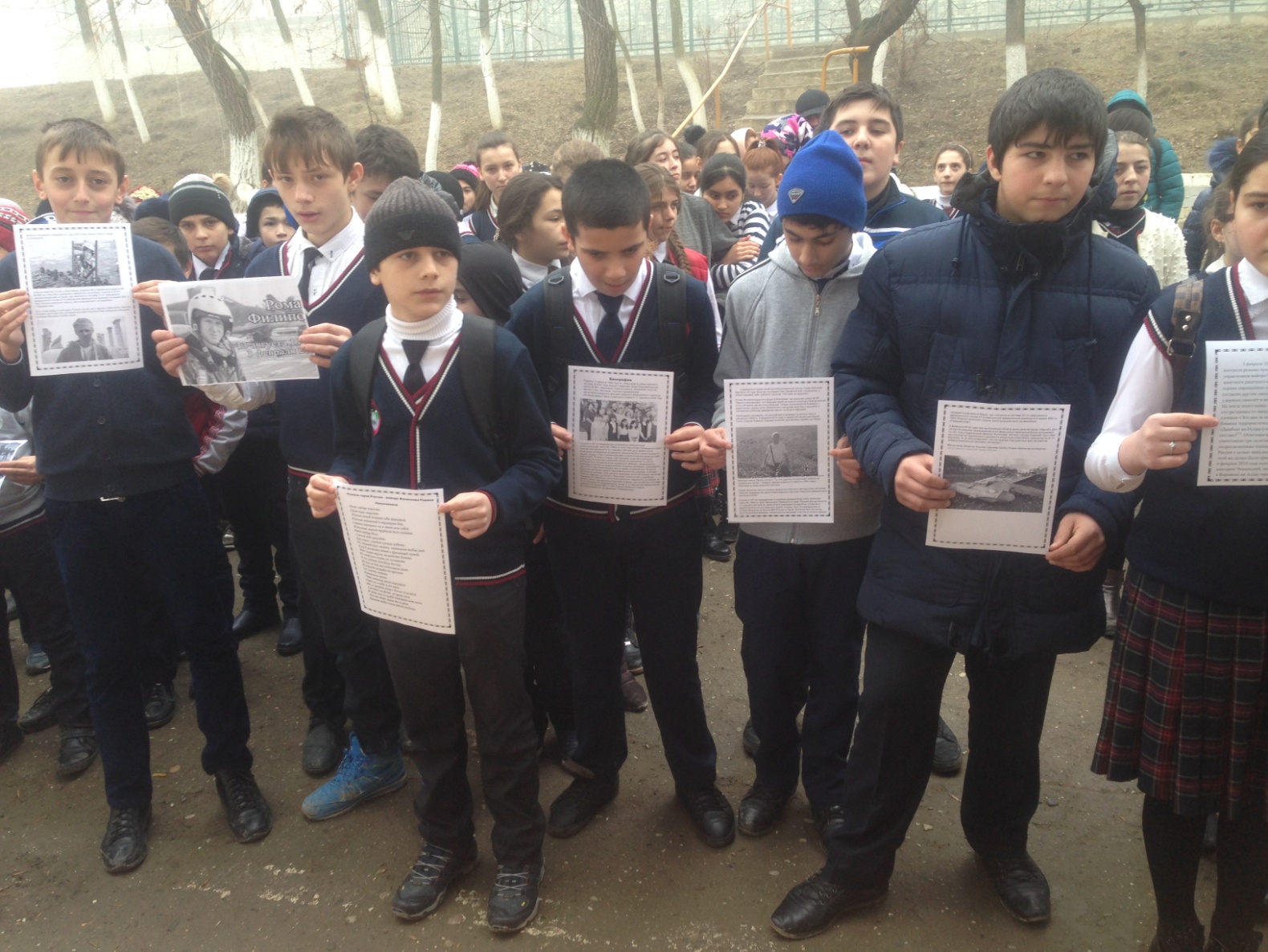 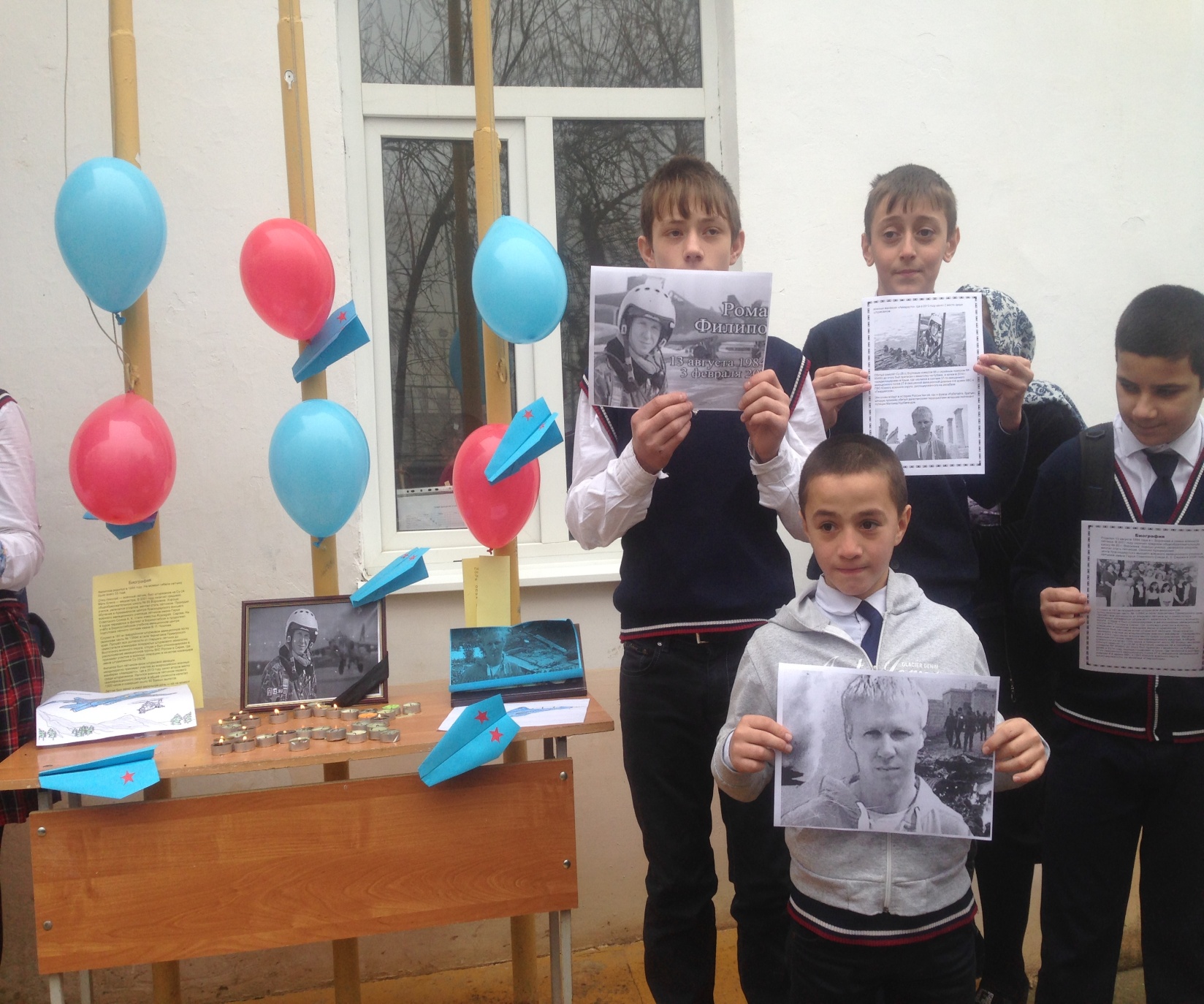 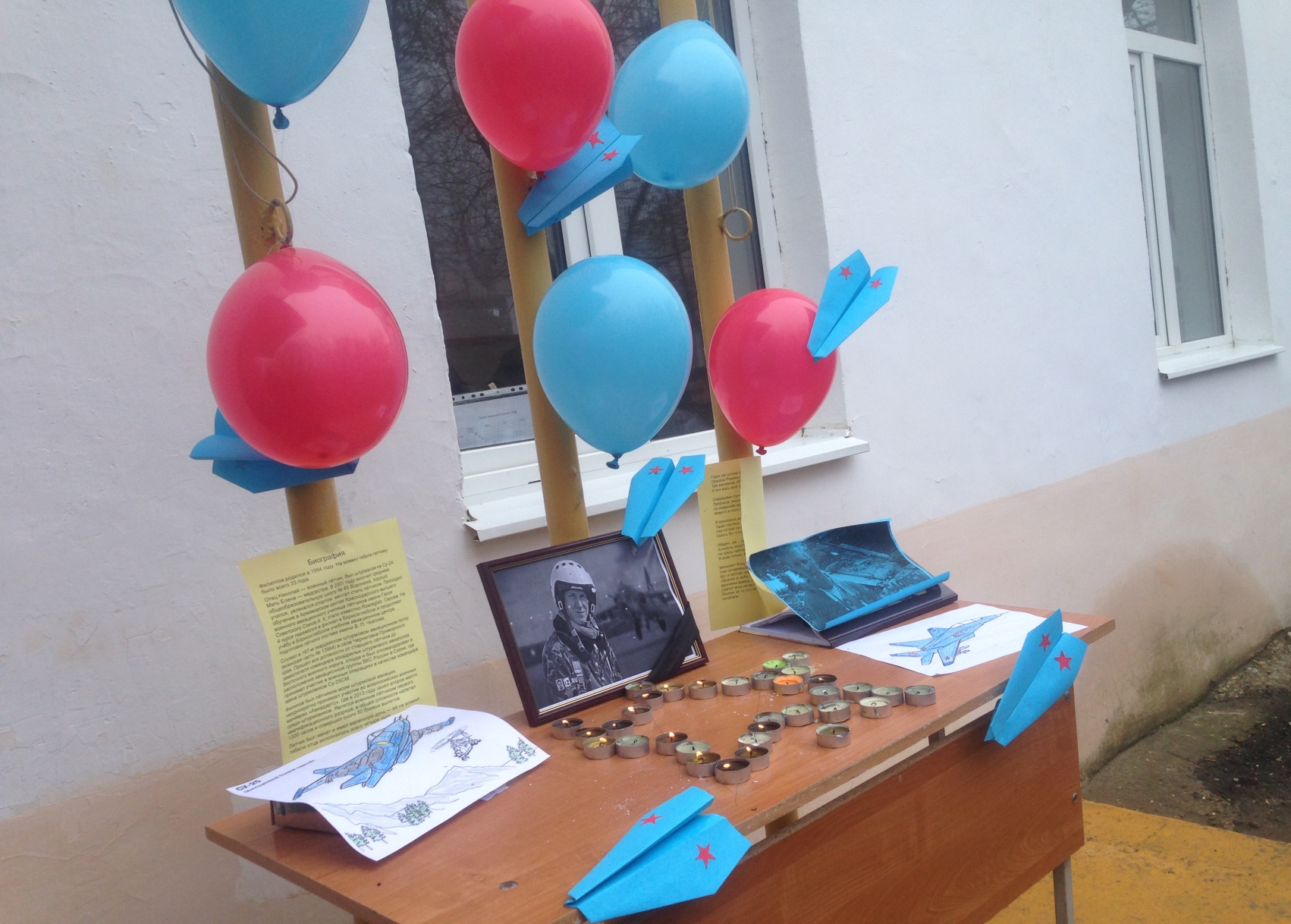 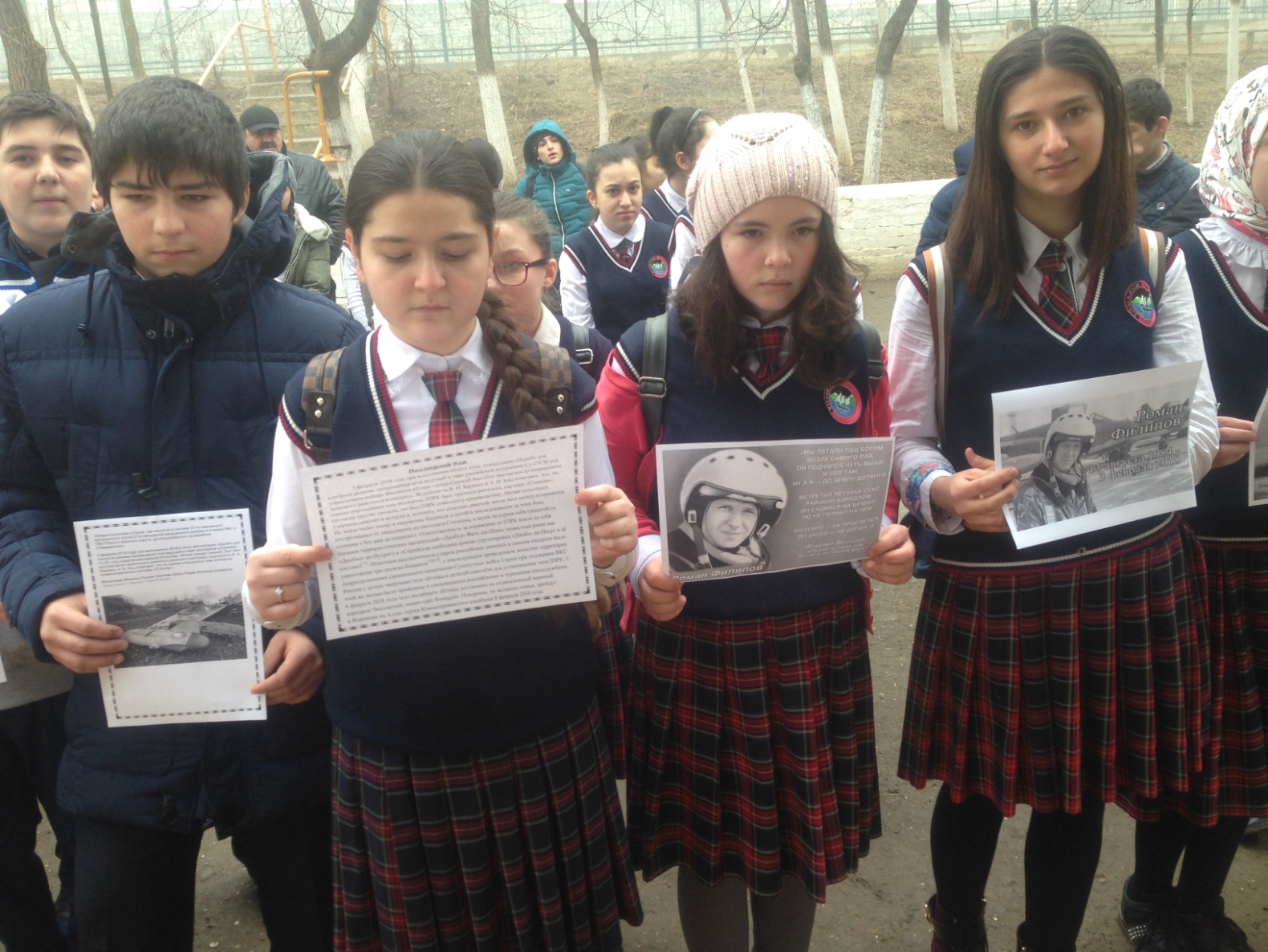 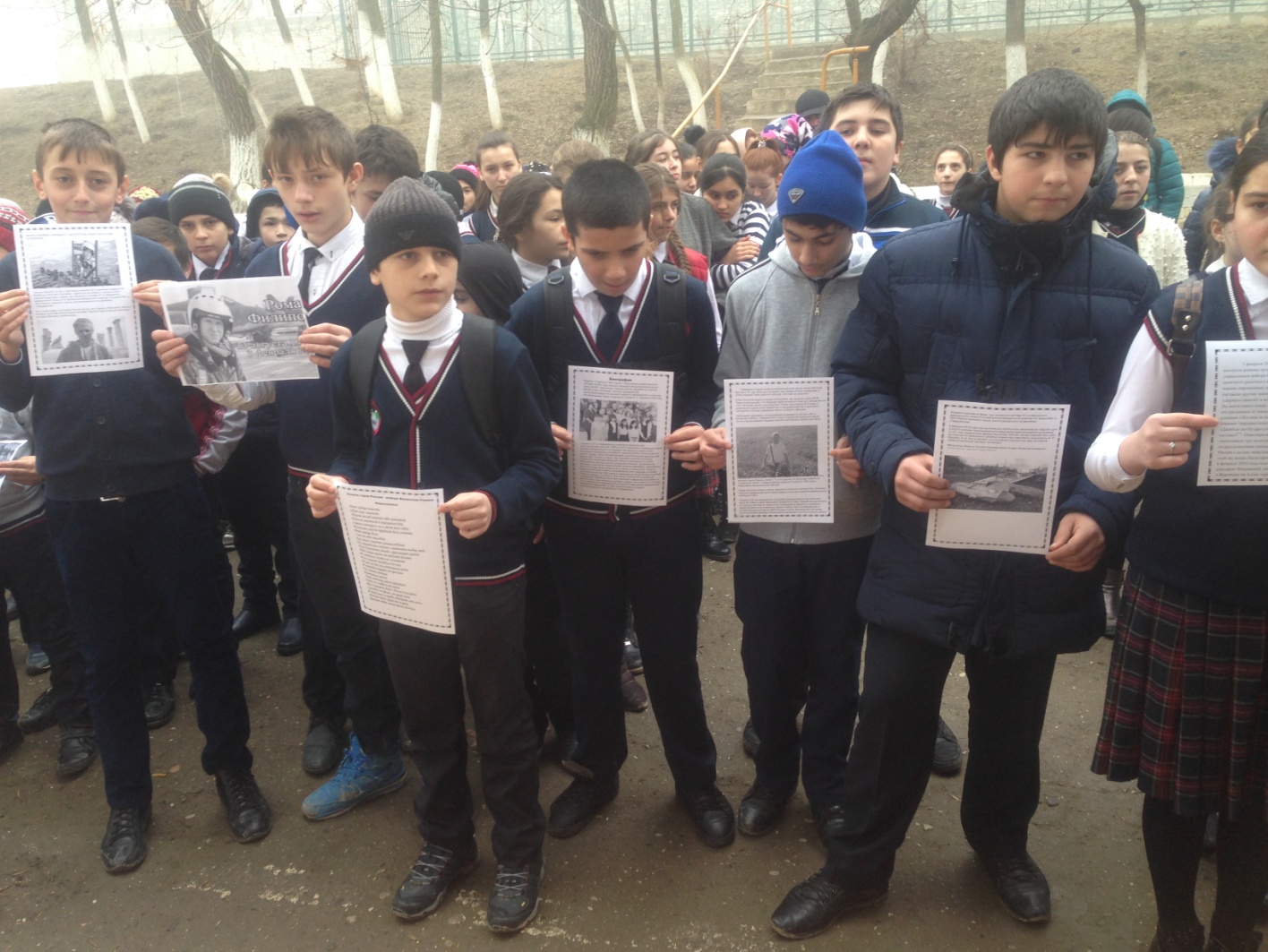 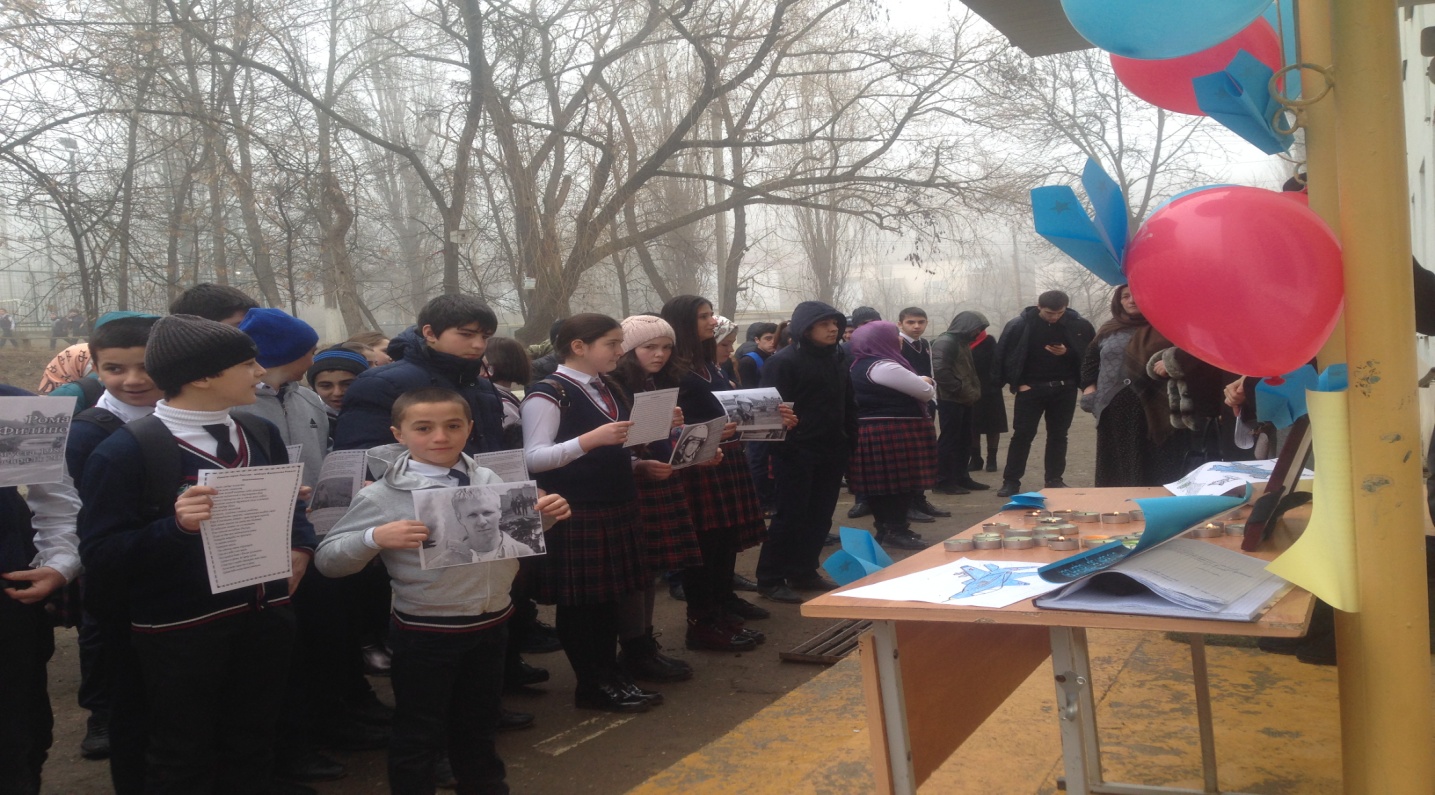 Заместитель директора по ВР.____________Джахбарова Д.Г.